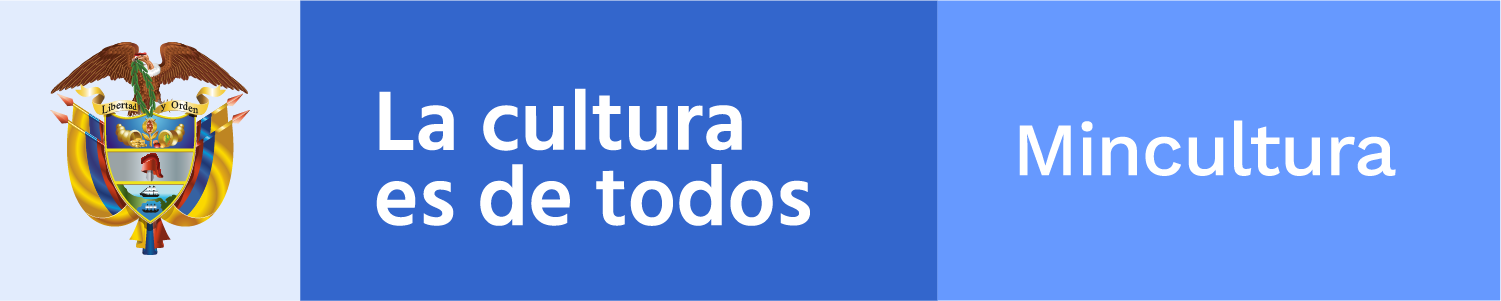 ________________________________________________________
Claqueta / toma 862Boletín electrónico semanal para el sector cinematográfico, 22 de febrero de 2019
Ministerio de Cultura de Colombia - Dirección de CinematografíaSi desea comunicarse con el Boletín Claqueta escriba a cine@mincultura.gov.co
Síganos en twitter: @elcinequesomos________________________________________________________En acciónLOS AJENOS FÚTBOL CLUBEste es el título de la nueva película colombiana que se estrenó ayer en cines del país. Dirigida por Juan Camilo Pinzón, el largometraje narra la historia de cuatro marineros, quienes en su juventud hicieron un pacto para acompañarse en la soledad y afrontar las realidades de la vejez. Ahora, jubilados, uno de ellos muere llevándose historias, secretos y el título de propiedad del viejo astillero que desde hace años sirve de hogar para todos. Martina Ibáñez, hija del difunto, llega para desalojar y vender la vieja construcción, que por derecho le corresponde. Pero el muerto también dejó deudas que debe asumir la heredera. Entonces, para afrontar la realidad del momento, deciden participar juntos en un torneo de micro fútbol callejero que les dará el dinero suficiente para salvar el astillero y su dignidad.Reparto: Daniel Lugo, Zharick León, Valentina Lizcano, Alberto Barrero, Luis Tamayo, Walter Luengas, Nélson Camayo, Mauricio Cújar, Salvo Basile, Aco Pérez y Ana María Arango.Vea más______________________________________________________Nos están viendoEN ALEMANIAEl tamaño de las cosas, segundo cortometraje del director colombiano Carlos Felipe Montoya, recibió el Premio Especial del Jurado de la Sección Generation Kplus en la Edición 69 del Festival Internacional de Cine de Berlín; esta sección es la ventana del género infantil y juvenil del certamen, que se celebró del 7 al 17 de febrero.En la película, Diego vive con su padre en una casa sin cosas, sin muebles. Cada noche, él y su padre se sientan en el piso a compartir una humilde cena. Un día, el niño encuentra una silla en el bosque y decide llevarla a su casa… Las cosas no volverán a ser como antes.Vea más______________________________________________________InsertoLA PRÓXIMA SEMANA MINCULTURA ABRIRÁ CONVOCATORIA DE ESTÍMULOS 2019El Ministerio de Cultura convoca a los colombianos para que a partir del 28 de febrero se postulen a las becas, pasantías, premios nacionales, reconocimientos y residencias artísticas nacionales e internacionales que trae el portafolio 2019 del Programa Nacional de Estímulos. Este año se incrementan en un 50% los recursos destinados al Programa como parte del compromiso del Gobierno Nacional con “el empoderamiento cultural de las regiones y el fortalecimiento de los emprendimientos culturales y creativos”, explicó la Ministra de Cultura, Carmen Inés Vásquez.Vea más______________________________________________________Adónde van las películasESTÍMULOS DE LA CINEMATECA DE BOGOTÁ  La Cinemateca de Bogotá presenta el Portafolio Distrital de Estímulos para los cineastas bogotanos. Dirigido a realizadores, productores, directores, agrupaciones, empresas productoras, guionistas, creadores con trayectoria, investigadores y nuevos creadores.El videoarte, la creación, la tecnología, la curaduría, el archivo y la música original, son algunos de los campos de acción de esta convocatoria: Residencia Walden de creación documental, cierra el 18 de marzo; Beca de creación de cortometraje documental, cierra el 3 de abril; Beca de creación de cortometraje de ficción para nuevos realizadores, cierra el 8 de abril; Beca de creación de videoarte para domo, cierra el 8 de abril; Beca de creación de cortometraje de animación, cierra el 12 de abril; Beca de creación audiovisual con nuevos medios, cierra el 12 de abril; Beca de creación audiovisual con material de archivo, cierra el 12 de abril; Beca de curaduría audiovisual para la Cinemateca de Bogotá, cierra el 15 de abril; Beca de creación de laboratorios - Cinemateca de Bogotá, cierra el 15 de abril; Beca de creación de cortometraje de ficción para realizadores con trayectoria, cierra el 22 de abril; Beca de escritura para serie web - Comisión Fílmica de Bogotá, cierra el 22 de abril; Beca de creación de laboratorio audiovisual para la primera infancia, cierra el 25 de abril; Premio nacional de largometraje Ciudad de Bogotá, cierra el 26 de abril; Beca de creación de música original para largometraje - Comisión Fílmica de Bogotá, cierra el 26 de abril; Beca de creación interdisciplinar - arte, cuerpo y tecnología, cierra el 30 de abril; Beca de preservación de archivos audiovisuales, cierra el 13 de mayo; Pasantía "Torino Film Lab - Creative Production" - Comisión Fílmica de Bogotá, cierra el 13 de mayo; Beca de circulación de colecciones audiovisuales, cierra el 17 de mayo; Beca de investigación sobre la imagen en movimiento, cierra el 17 de mayo Vea másCORTOS Y LARGOS Hasta el 8 de marzo estarán abiertas las inscripciones para la para la próxima versión del Olhar de Cinema- Festival Internacional de Curitiba, que tendrá lugar del 5 al 13 de junio, en la capital del Paraná, Brasil. La convocatoria está dirigida a largometrajes y cortometrajes de ficción, documental, animación y experimental, exhibidos después del mes de abril de 2018. Vea másANIMACIÓN Y EXPERIMENTALANIMAL, un festival latinoamericano de animación contemporánea y experimental que se desarrollará en Rosario, Argentina, los días 13 y 14 de abril del 2019, busca visibilizar cortometrajes independientes y de autor, que experimenten con narrativas y estéticas creativas, con una voz propia y que aporten nuevas formas de expresar la imagen en movimiento.Pueden participar realizadores latinoamericanos con cortometrajes producidos a partir de 2015. Tema libre. La duración de los trabajos debe ser máximo de 10 minutos.La fecha límite para la recepción de cortometrajes y fichas de inscripción es el 1 de marzo.Vea másCONVOCATORIA IBERMEDIA 2019Con el propósito de promover procesos de formación, contribuir al desarrollo de proyectos audiovisuales y la fomentar la coproducción de películas de ficción y documental iberoamericanos, Ibermedia abrió la Convocatoria 2019, mediante la cual  los productores de cine de todo el país pueden optar por ayudas financieras para películas con una duración mínima de 70 minutos.Vea más______________________________________________________PizarrónCONVOCATORIA ESCUELA SAN ANTONIO DE LOS BAÑOS
La Escuela Internacional de Cine y TV de San Antonio de los Baños convoca a cineastas, especialmente de América Latina, con experiencias artísticas y docentes para cubrir la plaza de Coordinador para la Cátedra de Fotografía, en el curso regular septiembre 2019 - julio 2020. Los interesados pueden enviar hasta el 30 de abril, hoja de vida al correo mjgrillo@eictv.co.cu.TALLER DE DESARROLLOAustralab, de Chile, y Circo 2.12, de México, inauguran la edición 2019 de 3 Puertos Cine, con su convocatoria a proyectos en desarrollo. Se trata de un taller que consta de dos sesiones, y trabaja en torno a los aspectos cualitativos de largometrajes iberoamericanos, en el ámbito de la dirección y de la producción.La recepción de proyectos será hasta el 3 de marzo. Las sesiones del taller tendrán lugar en Chile del 29 de mayo al 2 de junio, y en México la segunda quincena de septiembre. Los seleccionados serán beneficiados con becas de participación, por el apoyo de Ibermedia.En la primera sesión, dirigida a directores, se trabajan los aspectos narrativos, estéticos, temáticos y conceptuales de los proyectos. En la segunda sesión se integran equipos de producción para trabajar en torno a un modelo de financiamiento específico para cada proyecto, y a un posible circuito a seguir luego de su paso por el taller. Vea más________________________________________________________En carteleraCINE DE ARCHIVOEl tercer Festival de la Tigra, Piedecuesta Ruge, Santander, Centro cultural del Oriente Colombiano y la Fundación Cineteca Pública invitan al lanzamiento de la nueva colección de la Cineteca del departamento En restauración, Cine de archivo de Santander. El evento se realiza a través de una exploración sonora de Ernesto Azuero, compositor bumangués, en colaboración con la Coral Universitaria UIS. El acto tiene lugar hoy, 22 de febrero, a las 5 p.m. en el Auditorio Gonzalo Prada Mantilla. Informes: funcinepsantander@gmail.com_______________________________________________________PróximamenteINAUGURACIÓN FICCIEl sexto largometraje de Rubén Mendoza, Niña Errante, abrirá la edición 59 del Festival Internacional de Cine de Cartagena –FICCI-, el próximo 6 de marzo, en el Centro de Convenciones de la ciudad. Mendoza es uno de los directores colombianos más recurrentes del FICCI. Desde su ópera prima, La sociedad del semáforo, ganadora del premio a Mejor Película de la competencia colombiana en el año 2011, el festival se ha convertido en un escenario para proyectar su carrera. En 2014, recibió el premio a Mejor Película y Mejor Director de la competencia ficción con Tierra en la lengua, galardón que repitió en 2017 por el documental Señorita María, la falda de la montaña. Vea más_______________________________________________________Dirección de CinematografíaCra. 8 No 8-43, Bogotá DC, Colombia(571) 3424100,cine@mincultura.gov.cowww.mincultura.gov.co___________________________________________________________Este correo informativo de la Dirección de Cinematografía del Ministerio de Cultura de Colombia, no es SPAM, y va dirigido a su dirección electrónica a través de su suscripción.